ОБЩИЕ СВЕДЕНИЯ Учебная дисциплина «Математические методы обработки статистических данных» изучается в шестом семестре.Курсовая работа/Курсовой проект – не предусмотреныФорма промежуточной аттестации: зачетМесто учебной дисциплины в структуре ОПОПУчебная дисциплина «Теория вероятностей, математическая статистика и случайные процессы» относится к части, формируемой участниками образовательных отношений программы.Основой для освоения дисциплины являются результаты обучения по предыдущему уровню образования в части сформированности универсальных компетенций, а также общепрофессиональных компетенций, в случае совпадения направлений подготовки предыдущего и текущего уровня образования. Результаты обучения по учебной дисциплине используются при изучении следующих дисциплин и прохождения практик:Базовые алгоритмы обработки информацииИнформационная безопасность и защита информацииМодели и методы искусственного интеллекта.Методы и средства защиты информации в компьютерных сетях.ЦЕЛИ И ПЛАНИРУЕМЫЕ РЕЗУЛЬТАТЫ ОБУЧЕНИЯ ПО ДИСЦИПЛИНЕ Целями  изучения дисциплины «Математические методы обработки статистических данных»  являются:ознакомление с основными методами математической статистики и теории вероятностных процессов;изучение основных моделей, методов и задач статистической обработки данныхизучение алгоритмов решения задач статистической обработки данных;применение методов статистической обработки данных для решения практических задач обработки информации и управления;формирование у обучающихся компетенций, установленных образовательной программой в соответствии с ФГОС ВО по данной дисциплине. Результатом обучения по учебной дисциплине является овладение обучающимися знаниями, умениями, навыками и опытом деятельности, характеризующими процесс формирования компетенций и обеспечивающими достижение планируемых результатов освоения учебной дисциплины.Формируемые компетенции, индикаторы достижения компетенций, соотнесённые с планируемыми результатами обучения по дисциплине:СТРУКТУРА И СОДЕРЖАНИЕ УЧЕБНОЙ ДИСЦИПЛИНЫОбщая трудоёмкость учебной дисциплины по учебному плану составляет:Структура учебной дисциплины для обучающихся по видам занятий (очная форма обучения)Структура учебной дисциплины для обучающихся по разделам и темам дисциплины: (очная форма обучения)Краткое содержание учебной дисциплиныОрганизация самостоятельной работы обучающихсяСамостоятельная работа студента – обязательная часть образовательного процесса, направленная на развитие готовности к профессиональному и личностному самообразованию, на проектирование дальнейшего образовательного маршрута и профессиональной карьеры.Самостоятельная работа обучающихся по дисциплине организована как совокупность аудиторных и внеаудиторных занятий и работ, обеспечивающих успешное освоение дисциплины. Аудиторная самостоятельная работа обучающихся по дисциплине выполняется на учебных занятиях под руководством преподавателя и по его заданию. Аудиторная самостоятельная работа обучающихся входит в общий объем времени, отведенного учебным планом на аудиторную работу, и регламентируется расписанием учебных занятий. Внеаудиторная самостоятельная работа обучающихся – планируемая учебная, научно-исследовательская, практическая работа обучающихся, выполняемая во внеаудиторное время по заданию и при методическом руководстве преподавателя, но без его непосредственного участия, расписанием учебных занятий не регламентируется.Внеаудиторная самостоятельная работа обучающихся включает в себя:подготовку к лекциям, лабораторным и практическим занятиям, зачету;изучение специальной литературы;изучение разделов/тем, не выносимых на лекции и практические занятия самостоятельно;выполнение домашних заданий;подготовка к практическим занятиям;Самостоятельная работа обучающихся с участием преподавателя в форме иной контактной работы предусматривает групповую и (или) индивидуальную работу с обучающимися и включает в себя:проведение индивидуальных и групповых консультаций по отдельным темам/разделам дисциплины;проведение консультаций перед экзаменом, консультации по организации самостоятельного изучения отдельных разделов/тем, базовых понятий учебных дисциплин профильного/родственного бакалавриата, которые формировали ОПК и ПК, в целях обеспечения преемственности образования;Перечень разделов/тем/, полностью или частично отнесенных на самостоятельное изучение с последующим контролем: Применение электронного обучения, дистанционных образовательных технологийПри реализации программы учебной дисциплины возможно применение электронного обучения и дистанционных  образовательных  технологий.Реализация программы учебной дисциплины с применением электронного обучения и дистанционных образовательных технологий регламентируется действующими локальными актами университета.Применяются следующий вариант  реализации программы с использованием ЭО и ДОТВ электронную образовательную среду, по необходимости, могут быть перенесены отдельные виды учебной деятельности:РЕЗУЛЬТАТЫ ОБУЧЕНИЯ ПО ДИСЦИПЛИНЕ. КРИТЕРИИ ОЦЕНКИ УРОВНЯ СФОРМИРОВАННОСТИ КОМПЕТЕНЦИЙ, СИСТЕМА И ШКАЛА ОЦЕНИВАНИЯСоотнесение планируемых результатов обучения с уровнями сформированности компетенций.ОЦЕНОЧНЫЕ СРЕДСТВА ДЛЯ ТЕКУЩЕГО КОНТРОЛЯ УСПЕВАЕМОСТИ И ПРОМЕЖУТОЧНОЙ АТТЕСТАЦИИ, ВКЛЮЧАЯ САМОСТОЯТЕЛЬНУЮ РАБОТУ ОБУЧАЮЩИХСЯПри проведении контроля самостоятельной работы обучающихся, текущего контроля и промежуточной аттестации по учебной дисциплине «Полимерные материалы для производства упаковки и полиграфической продукции» проверяется уровень сформированности у обучающихся компетенций и запланированных результатов обучения по дисциплине, указанных в разделе 2 настоящей программы.Формы текущего контроля успеваемости, примеры типовых заданий: Критерии, шкалы оценивания текущего контроля успеваемости:Промежуточная аттестация:Критерии, шкалы оценивания промежуточной аттестации учебной дисциплины:Система оценивания результатов текущего контроля и промежуточной аттестации.Оценка по дисциплине выставляется обучающемуся с учётом результатов текущего контроля успеваемости.ОБРАЗОВАТЕЛЬНЫЕ ТЕХНОЛОГИИРеализация программы предусматривает использование в процессе обучения следующих образовательных технологий:проблемная лекция;групповые дискуссии;преподавание дисциплины на основе результатов научных исследованийпоиск и обработка информации с использованием сети Интернет;дистанционные образовательные технологии;использование на лекционных занятиях видеоматериалов и наглядных пособий;ПРАКТИЧЕСКАЯ ПОДГОТОВКАПрактическая подготовка в рамках учебной дисциплины реализуется при проведении практических занятий, связанных с будущей профессиональной деятельностью, а также  в занятиях лекционного типа, поскольку они  предусматривают передачу учебной информации обучающимся, которая необходима для последующего выполнения практической работы.ОРГАНИЗАЦИЯ ОБРАЗОВАТЕЛЬНОГО ПРОЦЕССА ДЛЯ ЛИЦ С ОГРАНИЧЕННЫМИ ВОЗМОЖНОСТЯМИ ЗДОРОВЬЯПри обучении лиц с ограниченными возможностями здоровья и инвалидов используются подходы, способствующие созданию безбарьерной образовательной среды: технологии дифференциации и индивидуального обучения, применение соответствующих методик по работе с инвалидами, использование средств дистанционного общения, проведение дополнительных индивидуальных консультаций по изучаемым теоретическим вопросам и практическим занятиям, оказание помощи при подготовке к промежуточной аттестации.При необходимости рабочая программа дисциплины может быть адаптирована для обеспечения образовательного процесса лицам с ограниченными возможностями здоровья, в том числе для дистанционного обучения.Учебные и контрольно-измерительные материалы представляются в формах, доступных для изучения студентами с особыми образовательными потребностями с учетом нозологических групп инвалидов:Для подготовки к ответу на практическом занятии, студентам с ограниченными возможностями здоровья среднее время увеличивается по сравнению со средним временем подготовки обычного студента.Для студентов с инвалидностью или с ограниченными возможностями здоровья форма проведения текущей и промежуточной аттестации устанавливается с учетом индивидуальных психофизических особенностей (устно, письменно на бумаге, письменно на компьютере, в форме тестирования и т.п.). Промежуточная аттестация по дисциплине может проводиться в несколько этапов в форме рубежного контроля по завершению изучения отдельных тем дисциплины. При необходимости студенту предоставляется дополнительное время для подготовки ответа на зачете или экзамене.Для осуществления процедур текущего контроля успеваемости и промежуточной аттестации обучающихся создаются, при необходимости, фонды оценочных средств, адаптированные для лиц с ограниченными возможностями здоровья и позволяющие оценить достижение ими запланированных в основной образовательной программе результатов обучения и уровень сформированности всех компетенций, заявленных в образовательной программе.МАТЕРИАЛЬНО-ТЕХНИЧЕСКОЕ ОБЕСПЕЧЕНИЕ ДИСЦИПЛИНЫХарактеристика материально-технического обеспечения дисциплины соответствует  требованиями ФГОС ВО.Материально-техническое обеспечение дисциплины при обучении с использованием традиционных технологий обучения.Материально-техническое обеспечение учебной дисциплины при обучении с использованием электронного обучения и дистанционных образовательных технологий.Технологическое обеспечение реализации программы осуществляется с использованием элементов электронной информационно-образовательной среды университета.УЧЕБНО-МЕТОДИЧЕСКОЕ И ИНФОРМАЦИОННОЕ ОБЕСПЕЧЕНИЕ УЧЕБНОЙ ДИСЦИПЛИНЫИНФОРМАЦИОННОЕ ОБЕСПЕЧЕНИЕ УЧЕБНОГО ПРОЦЕССАРесурсы электронной библиотеки, информационно-справочные системы и профессиональные базы данных:Перечень программного обеспечения ЛИСТ УЧЕТА ОБНОВЛЕНИЙ РАБОЧЕЙ ПРОГРАММЫ УЧЕБНОЙ ДИСЦИПЛИНЫВ рабочую программу учебной дисциплины внесены изменения/обновления и утверждены на заседании кафедры:Министерство науки и высшего образования Российской ФедерацииМинистерство науки и высшего образования Российской ФедерацииФедеральное государственное бюджетное образовательное учреждениеФедеральное государственное бюджетное образовательное учреждениевысшего образованиявысшего образования«Российский государственный университет им. А.Н. Косыгина«Российский государственный университет им. А.Н. Косыгина(Технологии. Дизайн. Искусство)»(Технологии. Дизайн. Искусство)»Институт Мехатроники, информационных технологий и автоматикиКафедра Автоматизированных систем обработки информации и управления РАБОЧАЯ ПРОГРАММАУЧЕБНОЙ ДИСЦИПЛИНЫРАБОЧАЯ ПРОГРАММАУЧЕБНОЙ ДИСЦИПЛИНЫРАБОЧАЯ ПРОГРАММАУЧЕБНОЙ ДИСЦИПЛИНЫМатематические методы обработки статистических данныхМатематические методы обработки статистических данныхМатематические методы обработки статистических данныхУровень образования бакалавриатбакалавриатНаправление подготовки09.03.01Информатика и вычислительная техникаПрофильИнформационные технологии в логистикеИнформационные технологии в логистикеСрок освоения образовательной программы по очной форме обучения4 года4 годаФорма обученияочнаяочнаяРабочая программа учебной дисциплины «Математические методы обработки статистических данных» основной профессиональной образовательной программы высшего образования, рассмотрена и одобрена на заседании кафедры, протокол № 11 от 22.06.2021 г.Рабочая программа учебной дисциплины «Математические методы обработки статистических данных» основной профессиональной образовательной программы высшего образования, рассмотрена и одобрена на заседании кафедры, протокол № 11 от 22.06.2021 г.Рабочая программа учебной дисциплины «Математические методы обработки статистических данных» основной профессиональной образовательной программы высшего образования, рассмотрена и одобрена на заседании кафедры, протокол № 11 от 22.06.2021 г.Рабочая программа учебной дисциплины «Математические методы обработки статистических данных» основной профессиональной образовательной программы высшего образования, рассмотрена и одобрена на заседании кафедры, протокол № 11 от 22.06.2021 г.Разработчик рабочей программы «Математические методы обработки статистических данных»Разработчик рабочей программы «Математические методы обработки статистических данных»Разработчик рабочей программы «Математические методы обработки статистических данных»Разработчик рабочей программы «Математические методы обработки статистических данных»д.т.н., профессор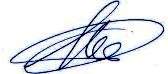 П.А. Севостьянов П.А. Севостьянов П.А. Севостьянов Заведующий кафедрой:Заведующий кафедрой: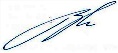 В.И. МонаховВ.И. МонаховКод и наименование компетенцииКод и наименование индикаторадостижения компетенцииПланируемые результаты обучения по дисциплине ПК-1Способен проводить анализ предметной области, определять требования к информационной системе и возможности их реализацииИД-ПК-1.4Сбор, обработка и анализ научно-технической информации, применение математических методов и алгоритмов для обработки и анализа данныхАнализирует и систематизирует отечественную  и зарубежную научно-техническую информацию  в задачах статистической обработки данныхИспользует современные подходы к решению задач обработки статистических данных.Понимает причинно-следственные связи между статистическими выборочными данными;.Оценивает рациональность того или иного метода решения с точки зрения трудозатрат, требований к вычислительной технике и программному обеспечению.Грамотно анализирует наборы статистических данных.ПК-1Способен проводить анализ предметной области, определять требования к информационной системе и возможности их реализацииИД-ПК-2.5Использование математических методов и методов моделирования и исследования операций для решения типовых задач логистикиАнализирует и систематизирует отечественную  и зарубежную научно-техническую информацию  в задачах статистической обработки данныхИспользует современные подходы к решению задач обработки статистических данных.Понимает причинно-следственные связи между статистическими выборочными данными;.Оценивает рациональность того или иного метода решения с точки зрения трудозатрат, требований к вычислительной технике и программному обеспечению.Грамотно анализирует наборы статистических данных.ПК-2Способен выполнять работы по проектированию информационной системы, разрабатывать прототипы информационных системИД-ПК-2.5Использование математических методов и методов моделирования и исследования операций для решения типовых задач логистикиАнализирует и систематизирует отечественную  и зарубежную научно-техническую информацию  в задачах статистической обработки данныхИспользует современные подходы к решению задач обработки статистических данных.Понимает причинно-следственные связи между статистическими выборочными данными;.Оценивает рациональность того или иного метода решения с точки зрения трудозатрат, требований к вычислительной технике и программному обеспечению.Грамотно анализирует наборы статистических данных.Очная форма обучения3з.е.108час.Структура и объем дисциплиныСтруктура и объем дисциплиныСтруктура и объем дисциплиныСтруктура и объем дисциплиныСтруктура и объем дисциплиныСтруктура и объем дисциплиныСтруктура и объем дисциплиныСтруктура и объем дисциплиныСтруктура и объем дисциплиныСтруктура и объем дисциплиныОбъем дисциплины по семестрамформа промежуточной аттестациивсего, часКонтактная аудиторная работа, часКонтактная аудиторная работа, часКонтактная аудиторная работа, часКонтактная аудиторная работа, часСамостоятельная работа обучающегося, часСамостоятельная работа обучающегося, часСамостоятельная работа обучающегося, часОбъем дисциплины по семестрамформа промежуточной аттестациивсего, часлекции, часпрактические занятия, часлабораторные занятия, часпрактическая подготовка, часкурсовая работа/курсовой проектсамостоятельная работа обучающегося, часпромежуточная аттестация, час6 семестрзачет108191915451Всего:зачет108191915451Планируемые (контролируемые) результаты освоения: код(ы) формируемой(ых) компетенции(й) и индикаторов достижения компетенцийНаименование разделов, тем;форма(ы) промежуточной аттестацииВиды учебной работыВиды учебной работыВиды учебной работыВиды учебной работыСамостоятельная работа, часВиды и формы контрольных мероприятий, обеспечивающие по совокупности текущий контроль успеваемости;формы промежуточного контроля успеваемостиПланируемые (контролируемые) результаты освоения: код(ы) формируемой(ых) компетенции(й) и индикаторов достижения компетенцийНаименование разделов, тем;форма(ы) промежуточной аттестацииКонтактная работаКонтактная работаКонтактная работаКонтактная работаСамостоятельная работа, часВиды и формы контрольных мероприятий, обеспечивающие по совокупности текущий контроль успеваемости;формы промежуточного контроля успеваемостиПланируемые (контролируемые) результаты освоения: код(ы) формируемой(ых) компетенции(й) и индикаторов достижения компетенцийНаименование разделов, тем;форма(ы) промежуточной аттестацииЛекции, часПрактические занятия, часЛабораторные работы/ индивидуальные занятия, часПрактическая подготовка, часСамостоятельная работа, часВиды и формы контрольных мероприятий, обеспечивающие по совокупности текущий контроль успеваемости;формы промежуточного контроля успеваемостиШестой  семестрШестой  семестрШестой  семестрШестой  семестрШестой  семестрШестой  семестрШестой  семестрИД-ПК-1.4ИД-ПК-2.5Лекция 1.   Виды выборок. 22Контроль посещаемости.Защита Домашних заданийЗащита отчетов по лабораторным работамПодготовка к зачету.ИД-ПК-1.4ИД-ПК-2.5Лекция 2.   Линейный однофакторный регрессионный анализ22Контроль посещаемости.Защита Домашних заданийЗащита отчетов по лабораторным работамПодготовка к зачету.ИД-ПК-1.4ИД-ПК-2.5Лекция 3.   Линейный многофакторный регрессионный анализ 22Контроль посещаемости.Защита Домашних заданийЗащита отчетов по лабораторным работамПодготовка к зачету.ИД-ПК-1.4ИД-ПК-2.5Лекция 4.   Нелинейный регрессионный анализ 22Контроль посещаемости.Защита Домашних заданийЗащита отчетов по лабораторным работамПодготовка к зачету.ИД-ПК-1.4ИД-ПК-2.5Лекция 5.   Регрессионный анализ временных рядов22Контроль посещаемости.Защита Домашних заданийЗащита отчетов по лабораторным работамПодготовка к зачету.ИД-ПК-1.4ИД-ПК-2.5Лекция 6.   Дисперсионный анализ22Контроль посещаемости.Защита Домашних заданийЗащита отчетов по лабораторным работамПодготовка к зачету.ИД-ПК-1.4ИД-ПК-2.5Лекция 7.   Факторный анализ22Контроль посещаемости.Защита Домашних заданийЗащита отчетов по лабораторным работамПодготовка к зачету.ИД-ПК-1.4ИД-ПК-2.5Лекция 8.   Кластерный анализ22Контроль посещаемости.Защита Домашних заданийЗащита отчетов по лабораторным работамПодготовка к зачету.ИД-ПК-1.4ИД-ПК-2.5Лекция 9.   Спектральный анализ временных рядов32Контроль посещаемости.Защита Домашних заданийЗащита отчетов по лабораторным работамПодготовка к зачету.ИД-ПК-1.4ИД-ПК-2.5Практическое занятие 1.Решение задач обработки данных простых и парных выборок22Контроль посещаемости.Защита Домашних заданийЗащита отчетов по лабораторным работамПодготовка к зачету.ИД-ПК-1.4ИД-ПК-2.5Практическое занятие 2. Решение задач регрессионного анализа22Контроль посещаемости.Защита Домашних заданийЗащита отчетов по лабораторным работамПодготовка к зачету.ИД-ПК-1.4ИД-ПК-2.5Практическое занятие 3.Решение задач многомерного регрессионного анализа22Контроль посещаемости.Защита Домашних заданийЗащита отчетов по лабораторным работамПодготовка к зачету.ИД-ПК-1.4ИД-ПК-2.5Практическое занятие 4.Решение задач нелинейного регрессионного анализа22Контроль посещаемости.Защита Домашних заданийЗащита отчетов по лабораторным работамПодготовка к зачету.ИД-ПК-1.4ИД-ПК-2.5Практическое занятие 5.Решение задач дисперсионного анализа22Контроль посещаемости.Защита Домашних заданийЗащита отчетов по лабораторным работамПодготовка к зачету.ИД-ПК-1.4ИД-ПК-2.5Практическое занятие 6.Решение задач факторного анализа данных22Контроль посещаемости.Защита Домашних заданийЗащита отчетов по лабораторным работамПодготовка к зачету.ИД-ПК-1.4ИД-ПК-2.5Практическое занятие 7.Решение задач кластерного анализа многомерных данных22Контроль посещаемости.Защита Домашних заданийЗащита отчетов по лабораторным работамПодготовка к зачету.ИД-ПК-1.4ИД-ПК-2.5Практическое занятие 8Решение задач анализа временных рядов22Контроль посещаемости.Защита Домашних заданийЗащита отчетов по лабораторным работамПодготовка к зачету.ИД-ПК-1.4ИД-ПК-2.5Практическое занятие 9.Решение задач использования программных средств для решения задач статистической обработки банных32Контроль посещаемости.Защита Домашних заданийЗащита отчетов по лабораторным работамПодготовка к зачету.32Контроль посещаемости.Защита Домашних заданийЗащита отчетов по лабораторным работамПодготовка к зачету.ИД-ПК-1.4ИД-ПК-2.5Лабораторное занятие 1.Решение задач обработки данных простых и парных выборок в Excel и в  Matlab22Контроль посещаемости.Защита Домашних заданийЗащита отчетов по лабораторным работамПодготовка к зачету.ИД-ПК-1.4ИД-ПК-2.5Лабораторное занятие 2. Решение задач регрессионного анализа в Excel и в Matlab22Контроль посещаемости.Защита Домашних заданийЗащита отчетов по лабораторным работамПодготовка к зачету.ИД-ПК-1.4ИД-ПК-2.5Лабораторное занятие 3.Решение задач многомерного регрессионного анализа в Excel и в  Matlab212Контроль посещаемости.Защита Домашних заданийЗащита отчетов по лабораторным работамПодготовка к зачету.ИД-ПК-1.4ИД-ПК-2.5Лабораторное занятие 4.Решение задач нелинейного регрессионного анализа в Excel и в  Matlab22Контроль посещаемости.Защита Домашних заданийЗащита отчетов по лабораторным работамПодготовка к зачету.ИД-ПК-1.4ИД-ПК-2.5Лабораторное занятие 5.Решение задач факторного анализа данных в Excel и в Matlab21Контроль посещаемости.Защита Домашних заданийЗащита отчетов по лабораторным работамПодготовка к зачету.ИД-ПК-1.4ИД-ПК-2.5Лабораторное занятие 6.Решение задач кластерного анализа многомерных данных в Excel и в  Matlab. Защита отчетов по Лабораторной работе №2111Контроль посещаемости.Защита Домашних заданийЗащита отчетов по лабораторным работамПодготовка к зачету.ИД-ПК-1.4ИД-ПК-2.5Лабораторное занятие 7Решение задач анализа временных рядов в Excel и в Matlab211Контроль посещаемости.Защита Домашних заданийЗащита отчетов по лабораторным работамПодготовка к зачету.ИД-ПК-1.4ИД-ПК-2.5Лабораторное занятие 8.Использование программных средств статистической обработки данных в Excel и в Matlab212Контроль посещаемости.Защита Домашних заданийЗащита отчетов по лабораторным работамПодготовка к зачету.Все индикаторы всех компетенцийЗачетххххЗачет по совокупности результатов текущего контроля успеваемостиИТОГО за шестой  семестр191915451Зачет № папНаименование раздела и темы дисциплиныСодержание раздела (темы)Лекция 1Виды выборокСпособы получения выборок. Простые случайные выборки. Парные выборки. Многомерные выборки.Лекция 2Линейный однофакторный регрессионный анализ.Модель линейной регрессии. Метод наименьших квадратов. Процедура и алгоритмы линейного однофакторного регрессионного анализа.Лекция 3Линейный многофакторный регрессионный анализМодель многофакторной линейной регрессии. Метод наименьших квадратов. Процедура и алгоритмы линейного многофакторного регрессионного анализа.Лекция 4Нелинейный регрессионный анализМодель многофакторной нелинейной регрессии. Метод наименьших квадратов. Процедура и алгоритмы нелинейного многофакторного регрессионного анализа.Лекция 5Регрессионный анализ временных рядовРегрессионные модели временных рядов. Процедура и алгоритмы линейного многофакторного регрессионного анализа временных рядов.Лекция 6Дисперсионный анализЗадача, методы, алгоритмы и виды дисперсионного анализа статистических данныхЛекция 7Факторный анализЗадача, методы, алгоритмы и виды факторного анализа статистических данныхЛекция 8Кластерный анализЗадача, методы, алгоритмы и виды последовательного кластерного анализа статистических данныхЛекция 9Спектральный анализ временных рядовЗадача, методы, алгоритмы и виды спектрального анализа статистических данных временных рядов.Практические занятияПрактические занятияПрактическое занятие 1Решение задач обработки данных простых и парных выборокУстная дискуссия по материалам Лекции 1. Задачи на простейшую обработку статистических данных в выборках.Выдача домашнего задания № 1 на тему "Из истории упаковки"Практическое занятие 2Решение задач регрессионного анализаЗадачи на методы однофакторного линейного регрессионного анализа.Защита Домашнего задания № 1. Обсуждение. Взаимооценка.Практическое занятие 3Решение задач многомерного регрессионного анализаЗадачи на методы многофакторного линейного регрессионного анализа.Выдача Домашнего задания 2.Практическое занятие 4Решение задач нелинейного регрессионного анализаЗадачи на методы многофакторного нелинейного регрессионного анализа.Защита Домашнего задания № 2. Обсуждение. Взаимооценка.Практическое занятие 5Решение задач дисперсионного анализаЗадачи на методы дисперсионного анализа.Выдача Домашнего задания № 3.Практическое занятие 6Решение задач факторного анализа данныхРазбор теоретического материала. Решение задач по факторному анализу  выборочных данных. Использование программных средств для обработки данных. Защита  домашнего задания № 3. Обсуждение. Взаимооценка.Практическое занятие 7Решение задач кластерного анализа многомерных данных.Разбор теоретического материала. Решение задач по кластерному анализу  выборочных данных. Использование программных средств для обработки данных. Выдача Домашнего задания 4 Практическое занятие 8Решение задач анализа временных рядовЗащита домашнего задания № 4Разбор теоретического материала. Решение задач по анализу  временных рядов. Использование программных средств для обработки данных. Выдача домашнего задания № 5Практическое занятие 9Решение задач использования программных средств для решения задач статистической обработки банныхИспользование программных средств Microsoft Excel, Matlab для решения задач статистической обработки данных методом Монте-Карло, встроенными функциями и процедурами математических программных пакетов.Защита  Домашнего задания №4 и №5Лабораторные занятияЛабораторные занятияЛабораторные занятияЛабораторное занятие 1Решение задач обработки данных простых и парных выборок в Excel и в MatlabИспользование функций Excel и в  Matlab для первичной обработки статистических данных в простых случайных выборках, парных выборках и многомерных выборках.Лабораторное занятие 2Решение задач регрессионного анализа в Excel и в MatlabИспользование функций Excel и в  Matlab для линейного однофакторного регрессионного анализа статистических данных.Лабораторное занятие 3Решение задач многомерного регрессионного анализа в Excel и в  MatlabИспользование функций Excel и в  Matlab для линейного многофакторного регрессионного анализа статистических данных.Лабораторное занятие 4Решение задач нелинейного регрессионного анализа в Excel и в  MatlabИспользование функций Excel и в  Matlab для нелинейного регрессионного анализа статистических данныхЛабораторное занятие 5Решение задач факторного анализа данных в Excel и в MatlabИспользование функций Excel и в  Matlab для факторного анализа статистических данных..Лабораторное занятие 6Решение задач кластерного анализа многомерных данных в Excel и в  Matlab. Использование функций Excel и в  Matlab для кластерного анализа многомерных статистических данных.Лабораторное занятие 7Решение задач анализа временных рядов в Excel и в MatlabИспользование функций Excel и в  Matlab для анализа временных рядов статистических данных.Лабораторное занятие 8Использование программных средств статистической обработки данных в Excel и в MatlabИспользование функций Excel и в  Matlab для анализа временных рядов статистических данных. Спектральный анализ и обнаружение трендов, гетероскедастики и периодичности временных рядов.№ ппНаименование раздела /темы дисциплины, выносимые на самостоятельное изучениеЗадания для самостоятельной работыВиды и формы контрольных мероприятий(учитываются при проведении текущего контроля)Трудоемкость, час1.Базовые функции статистической обработки данных в ExcelСамостоятельно проработать Презентацию и написать краткое сопровождение к СлайдамКраткий текст-сопровождение к Презентации22.Базовые функции статистической обработки в Matlab Самостоятельно разработать Презентацию и написать краткое сопровождение к СлайдамКраткий текст-сопровождение к Презентации2использованиеЭО и ДОТиспользование ЭО и ДОТобъем, часвключение в учебный процесссмешанное обучениелекции19в соответствии с расписанием учебных занятий смешанное обучениепрактические занятия19в соответствии с расписанием учебных занятий смешанное обучениеЛабораторные занятия19в соответствии с расписанием учебных занятий Уровни сформированности компетенции(-й)Итоговое количество балловв 100-балльной системепо результатам текущей и промежуточной аттестацииОценка в пятибалльной системепо результатам текущей и промежуточной аттестацииПоказатели уровня сформированности Показатели уровня сформированности Показатели уровня сформированности Уровни сформированности компетенции(-й)Итоговое количество балловв 100-балльной системепо результатам текущей и промежуточной аттестацииОценка в пятибалльной системепо результатам текущей и промежуточной аттестацииуниверсальной(-ых) компетенции(-й)общепрофессиональной(-ых) компетенцийпрофессиональной(-ых)компетенции(-й)Уровни сформированности компетенции(-й)Итоговое количество балловв 100-балльной системепо результатам текущей и промежуточной аттестацииОценка в пятибалльной системепо результатам текущей и промежуточной аттестацииПК-1ИД-ПК-1.1ИД-ПК-1.4высокийотлично/зачтено (отлично)/зачтеноОбучающийся:-грамотно и исчерпывающе анализирует задачу обработки статистических данных, - аргументированно разрабатывает математическую модель системы через описание задачи-обоснованно подбирает рациональный метод ее решения;исчерпывающе и логически стройно излагает учебный материал, умеет связывать теорию с практикой, справляется с решением задач профессиональной направленности высокого уровня сложности, правильно обосновывает принятые решения;показывает способности в понимании и практическом использовании классических методов решений вероятностных и статистических задачдополняет теоретическую информацию сведениями из современных научных источников ;способен анализировать и соответствовать в своей профессиональной деятельности  современным трендам в области вероятностных и статистических задач;свободно ориентируется в учебной и профессиональной литературе; дает развернутые, исчерпывающие, профессионально грамотные ответы на вопросы, в том числе, дополнительные.Обучающийся:-грамотно и исчерпывающе анализирует задачу обработки статистических данных, - аргументированно разрабатывает математическую модель системы через описание задачи-обоснованно подбирает рациональный метод ее решения;исчерпывающе и логически стройно излагает учебный материал, умеет связывать теорию с практикой, справляется с решением задач профессиональной направленности высокого уровня сложности, правильно обосновывает принятые решения;показывает способности в понимании и практическом использовании классических методов решений вероятностных и статистических задачдополняет теоретическую информацию сведениями из современных научных источников ;способен анализировать и соответствовать в своей профессиональной деятельности  современным трендам в области вероятностных и статистических задач;свободно ориентируется в учебной и профессиональной литературе; дает развернутые, исчерпывающие, профессионально грамотные ответы на вопросы, в том числе, дополнительные.Обучающийся:-грамотно и исчерпывающе анализирует задачу обработки статистических данных, - аргументированно разрабатывает математическую модель системы через описание задачи-обоснованно подбирает рациональный метод ее решения;исчерпывающе и логически стройно излагает учебный материал, умеет связывать теорию с практикой, справляется с решением задач профессиональной направленности высокого уровня сложности, правильно обосновывает принятые решения;показывает способности в понимании и практическом использовании классических методов решений вероятностных и статистических задачдополняет теоретическую информацию сведениями из современных научных источников ;способен анализировать и соответствовать в своей профессиональной деятельности  современным трендам в области вероятностных и статистических задач;свободно ориентируется в учебной и профессиональной литературе; дает развернутые, исчерпывающие, профессионально грамотные ответы на вопросы, в том числе, дополнительные.повышенныйхорошо/зачтено (хорошо)/зачтеноОбучающийся:-достаточно полно анализирует задачу обработки статистических данных, - аргументированно использует существующие математические модели системы через описание задачи- различает и сравнивает методы ее решениядостаточно подробно, грамотно и по существу излагает изученный материал, приводит и раскрывает в тезисной форме основные понятия;анализирует применение методов решения статистических задач  инноваций в методах и интерпретации результатов;способен провести анализ получаемого решения, включая возможные варианты метода решения.допускает единичные негрубые ошибки;достаточно хорошо ориентируется в учебной и профессиональной литературе;ответ отражает знание теоретического и практического материала, не допуская существенных неточностей. Обучающийся:-достаточно полно анализирует задачу обработки статистических данных, - аргументированно использует существующие математические модели системы через описание задачи- различает и сравнивает методы ее решениядостаточно подробно, грамотно и по существу излагает изученный материал, приводит и раскрывает в тезисной форме основные понятия;анализирует применение методов решения статистических задач  инноваций в методах и интерпретации результатов;способен провести анализ получаемого решения, включая возможные варианты метода решения.допускает единичные негрубые ошибки;достаточно хорошо ориентируется в учебной и профессиональной литературе;ответ отражает знание теоретического и практического материала, не допуская существенных неточностей. Обучающийся:-достаточно полно анализирует задачу обработки статистических данных, - аргументированно использует существующие математические модели системы через описание задачи- различает и сравнивает методы ее решениядостаточно подробно, грамотно и по существу излагает изученный материал, приводит и раскрывает в тезисной форме основные понятия;анализирует применение методов решения статистических задач  инноваций в методах и интерпретации результатов;способен провести анализ получаемого решения, включая возможные варианты метода решения.допускает единичные негрубые ошибки;достаточно хорошо ориентируется в учебной и профессиональной литературе;ответ отражает знание теоретического и практического материала, не допуская существенных неточностей. базовыйудовлетворительно/зачтено (удовлетворительно)/зачтеноОбучающийся:- с неточностями  анализирует задачу обработки статистических данных, частично знает основные методы их решения;- фрагментарно различает  основные понятия теории вероятностей, математической статистики и теории вероятностных процессов;- ответы отражают знания на базовом уровне теоретического и практического материала в объеме, необходимом для дальнейшей учебы и предстоящей работы по профилю обучения.демонстрирует теоретические знания основного учебного материала дисциплины в объеме, необходимом для дальнейшего освоения ОПОП;с неточностями излагает принятую в теории вероятностей и математической статистике терминологию;анализирует  задачи и их практическое применение, с затруднениями описывает области практического применения.демонстрирует фрагментарные знания основной учебной литературы по дисциплине;ответ отражает знания на базовом уровне теоретического и практического материала в объеме, необходимом для дальнейшей учебы и предстоящей работы по профилю обучения.Обучающийся:- с неточностями  анализирует задачу обработки статистических данных, частично знает основные методы их решения;- фрагментарно различает  основные понятия теории вероятностей, математической статистики и теории вероятностных процессов;- ответы отражают знания на базовом уровне теоретического и практического материала в объеме, необходимом для дальнейшей учебы и предстоящей работы по профилю обучения.демонстрирует теоретические знания основного учебного материала дисциплины в объеме, необходимом для дальнейшего освоения ОПОП;с неточностями излагает принятую в теории вероятностей и математической статистике терминологию;анализирует  задачи и их практическое применение, с затруднениями описывает области практического применения.демонстрирует фрагментарные знания основной учебной литературы по дисциплине;ответ отражает знания на базовом уровне теоретического и практического материала в объеме, необходимом для дальнейшей учебы и предстоящей работы по профилю обучения.Обучающийся:- с неточностями  анализирует задачу обработки статистических данных, частично знает основные методы их решения;- фрагментарно различает  основные понятия теории вероятностей, математической статистики и теории вероятностных процессов;- ответы отражают знания на базовом уровне теоретического и практического материала в объеме, необходимом для дальнейшей учебы и предстоящей работы по профилю обучения.демонстрирует теоретические знания основного учебного материала дисциплины в объеме, необходимом для дальнейшего освоения ОПОП;с неточностями излагает принятую в теории вероятностей и математической статистике терминологию;анализирует  задачи и их практическое применение, с затруднениями описывает области практического применения.демонстрирует фрагментарные знания основной учебной литературы по дисциплине;ответ отражает знания на базовом уровне теоретического и практического материала в объеме, необходимом для дальнейшей учебы и предстоящей работы по профилю обучения.низкийнеудовлетворительно/не зачтеноОбучающийся:демонстрирует фрагментарные знания теоретического и практического материал, допускает грубые ошибки при его изложении на занятиях и в ходе промежуточной аттестации;испытывает серьёзные затруднения в применении теоретических положений при решении практических задач профессиональной направленности стандартного уровня сложности, не владеет необходимыми для этого навыками и приёмами;не способен проанализировать причинно- следственные связи и закономерности в цепочке «задача – формализация – модель – метод решения – получение решения – анализ результата»;выполняет задания шаблона, без проявления творческой инициативыответ отражает отсутствие знаний на базовом уровне теоретического и практического материала в объеме, необходимом для дальнейшей учебы.Обучающийся:демонстрирует фрагментарные знания теоретического и практического материал, допускает грубые ошибки при его изложении на занятиях и в ходе промежуточной аттестации;испытывает серьёзные затруднения в применении теоретических положений при решении практических задач профессиональной направленности стандартного уровня сложности, не владеет необходимыми для этого навыками и приёмами;не способен проанализировать причинно- следственные связи и закономерности в цепочке «задача – формализация – модель – метод решения – получение решения – анализ результата»;выполняет задания шаблона, без проявления творческой инициативыответ отражает отсутствие знаний на базовом уровне теоретического и практического материала в объеме, необходимом для дальнейшей учебы.Обучающийся:демонстрирует фрагментарные знания теоретического и практического материал, допускает грубые ошибки при его изложении на занятиях и в ходе промежуточной аттестации;испытывает серьёзные затруднения в применении теоретических положений при решении практических задач профессиональной направленности стандартного уровня сложности, не владеет необходимыми для этого навыками и приёмами;не способен проанализировать причинно- следственные связи и закономерности в цепочке «задача – формализация – модель – метод решения – получение решения – анализ результата»;выполняет задания шаблона, без проявления творческой инициативыответ отражает отсутствие знаний на базовом уровне теоретического и практического материала в объеме, необходимом для дальнейшей учебы.№ ппФормы текущего контроляПримеры типовых заданий1Домашнее задание 1 (тема «Решение задач обработки данных простых и парных выборок»)Задачи на вычисление точечных и интервальных оценок.Например:Дана выборка из 200 чисел. Найти точечные и интервальные оценки: математического ожидания, дисперсии. Точечные оценки распределения, медианы, моды, интердецильного размаха.2Домашнее задание 2 (тема «Решение задач многомерного регрессионного анализа»)Задачи на получение многофакторной линейной регрессионной модели. Например:Заданы 20 значений двух факторов и зависимой переменной. Построить регрессионную модель, проверить ее адекватность и значимость коэффициентов регрессии.3Домашнее задание 3 (тема «Решение задач нелинейного регрессионного анализа»)Задачи на получение многофакторной нелинейной регрессионной модели. Например:Заданы 20 значений двух факторов и зависимой переменной. Построить нелинейную регрессионную модель, проверить ее адекватность и значимость коэффициентов регрессии. Использовать программные средства Excel и Matlab.4Домашнее задание 4 (тема «Решение задач кластерного анализа многомерных данных»)Задачи на обработку многомерных статистических данных методами кластерного анализа.Например:Заданы 20 значений пяти факторов. Построить дерево кластер - анализа. Дать его интерпретацию. Использовать программные средства Excel и Matlab/5Домашнее задание 5 (тема «Решение задач анализа временных рядов»)Получение регрессионной модели временного ряда.Например:Задан отрезок временного ряда – 50 значений. Построить регрессионную модель тренда, скедастики, проверить стационарность, наличие периодичностей, выполнить прогноз на два шага по времени. Использовать автоматизацию в пакетах Excel и Matlab.Наименование оценочного средства (контрольно-оценочного мероприятия)Критерии оцениванияШкалы оцениванияШкалы оцениванияНаименование оценочного средства (контрольно-оценочного мероприятия)Критерии оценивания100-балльная системаПятибалльная системаДомашние задания Обучающийся, в процессе доклада  по отчету к решению задач,   продемонстрировал глубокие знания поставленной в ней проблемы, раскрыл ее сущность, ответы в отчете были выстроены логически последовательно, содержательно, приведенные иллюстрационные материалы поддерживали текстовый контент, была оформлена с учетом четких композиционных и цветовых решений. При изложении материала студент продемонстрировал грамотное владение терминологией, ответы на все вопросы были четкими, правильными, лаконичными и конкретными.11 балловДомашние задания Обучающийся, в процессе доклада по отчету к решению задач, продемонстрировал знания поставленной в ней проблемы, ответы были выстроены логически последовательно, но не в полной мере отражали содержание заголовков, приведенные иллюстрационные материалы не во всех случаях поддерживали текстовый контент, презентация не имела ярко выраженной идентификации с точки зрения единства оформления. При изложении материала студент не всегда корректно употреблял  терминологию, отвечая на все вопросы, студент не всегда четко формулировал свою мысль.8 балловДомашние задания Обучающийся слабо ориентировался  в материале, в рассуждениях не демонстрировал  логику ответа, плохо владел профессиональной терминологией, не раскрывал  суть проблем. Отчет был оформлен небрежно, иллюстрации не отражали текстовый контент.4 балловДомашние задания Обучающийся не выполнил задания0 балловУстная дискуссияОбучающийся активно участвует в дискуссии по заданной теме. В ходе комментариев и ответов на вопросы опирается на знания лекционного материала и знания из дополнительных источников. Использует грамотно профессиональную лексику и терминологию. Убедительно отстаивает свою точку зрения. Проявляет мотивацию и заинтересованность к работе. 3 баллаУстная дискуссияОбучающийся участвует в дискуссии по заданной теме, но в ходе  комментариев и ответов на вопросы опирается в большей степени на остаточные знания и собственную интуицию. Использует профессиональную лексику и терминологию, но допускает неточности  в формулировках.  2 баллаУстная дискуссияОбучающийся слабо ориентировался  в материале, в рассуждениях не демонстрировал  логику ответа, плохо владел профессиональной терминологией, не раскрывает   суть в ответах и комментариях 1 баллУстная дискуссияОбучающийся не участвует в дискуссии и уклоняется от ответов на вопросы.0 балловПроверка программ и отчетов по лабораторным работамПрограмма написана правильно и эффективным способом. Полученные результаты совпадают с контрольными данными. Отчет по работе оформлен грамотно и в соответствии с правилами оформления отчетов4 балла-Проверка программ и отчетов по лабораторным работамПрограмма написана правильно, но с незначительными замечаниями по структуре. Полученные результаты совпадают с контрольными данными. Отчет по работе оформлен грамотно, но с небольшими погрешностями3 балла-Проверка программ и отчетов по лабораторным работамВ программном коде допущены серьезные недочеты,  которые могут приводить к неправильным результатам. Отчет оформлен с существенными погрешностями2 балла-Проверка программ и отчетов по лабораторным работамПрограмма содержит существенные ошибки, не позволяющие получить результат. Отчет не представлен1 балл-Проверка программ и отчетов по лабораторным работамРабота не выполнена. 0 балловФорма промежуточной аттестацииТиповые контрольные задания и иные материалыдля проведения промежуточной аттестации:Зачет по совокупности результатов текущего контроля успеваемостиЗа выполнение каждого контрольного мероприятия текущей успеваемости обучающемуся выставляются баллы. Все баллы суммируются и на этой основе выставляется итоговая оценка.Форма промежуточной аттестацииКритерии оцениванияШкалы оцениванияШкалы оцениванияНаименование оценочного средстваКритерии оценивания100-балльная системаПятибалльная системаЗачет по совокупности результатов текущего контроля успеваемостиОценка выставляется по количеству баллов контрольных мероприятий текущей успеваемости41 – 100 балловЗачтеноЗачет по совокупности результатов текущего контроля успеваемостиОценка выставляется по количеству баллов контрольных мероприятий текущей успеваемости0-40 балловНе зачтеноФорма контроля100-балльная система Пятибалльная системаТекущий контроль:  - опрос5 - 15 баллов- защита домашних заданий21-55 баллов- проверка отчетов по лабораторным работам15-40 балловПромежуточная аттестация :Зачет с оценкойПо результатам текущего контроля41 – 100 баллов - зачтено0-40 баллов - не зачтеноИтого за дисциплину0 - 100 баллов41 – 100 баллов - зачтено0-40 баллов - не зачтеноНаименование учебных аудиторий, лабораторий, мастерских, библиотек, спортзалов, помещений для хранения и профилактического обслуживания учебного оборудования и т.п.Оснащенность учебных аудиторий, лабораторий, мастерских, библиотек, спортивных залов, помещений для хранения и профилактического обслуживания учебного оборудования и т.п.119071, г. Москва, Малый Калужский переулок, дом 1119071, г. Москва, Малый Калужский переулок, дом 1аудитории для проведения занятий лекционного типа комплект учебной мебели, технические средства обучения, служащие для представления учебной информации большой аудитории:ноутбук;проектор, экранАуд. 1818, 1821аудитории для проведения занятий лекционного типа, семинарского типа, лабораторных занятий, групповых и индивидуальных консультаций, текущего контроля и промежуточной аттестации, по практической подготовке Комплект учебной мебели, технические  средства  обучения, служащие для представления учебной информации: 20 персональных компьютеров с подключением к сети «Интернет» и обеспечением доступа к электронным библиотекам и в электронную информационно-образовательную среду организации;ноутбук;проектор,экран.119071, г. Москва, Малый Калужский переулок, дом 1, стр.3119071, г. Москва, Малый Калужский переулок, дом 1, стр.3Помещения для самостоятельной работы обучающихсяОснащенность помещений для самостоятельной работы обучающихсячитальный зал библиотеки:компьютерная техника;
подключение к сети «Интернет»Необходимое оборудованиеПараметрыТехнические требованияПерсональный компьютер/ ноутбук/планшет,камера,микрофон, динамики, доступ в сеть ИнтернетВеб-браузерВерсия программного обеспечения не ниже: Chrome 72, Opera 59, Firefox 66, Edge 79, Яндекс. Браузер 19.3Персональный компьютер/ ноутбук/планшет,камера,микрофон, динамики, доступ в сеть ИнтернетОперационная системаВерсия программного обеспечения не ниже: Windows 7, macOS 10.12 «Sierra», LinuxПерсональный компьютер/ ноутбук/планшет,камера,микрофон, динамики, доступ в сеть ИнтернетВеб-камера640х480, 15 кадров/сПерсональный компьютер/ ноутбук/планшет,камера,микрофон, динамики, доступ в сеть ИнтернетМикрофонлюбойПерсональный компьютер/ ноутбук/планшет,камера,микрофон, динамики, доступ в сеть ИнтернетДинамики (колонки или наушники)любыеПерсональный компьютер/ ноутбук/планшет,камера,микрофон, динамики, доступ в сеть ИнтернетСеть (интернет)Постоянная скорость не менее 192 кБит/с№ п/пАвтор(ы)Наименование изданияВид издания (учебник, УП, МП и др.)ИздательствоГодизданияАдрес сайта ЭБСили электронного ресурса (заполняется для изданий в электронном виде)Количество экземпляров в библиотеке Университета10.1 Основная литература, в том числе электронные издания10.1 Основная литература, в том числе электронные издания10.1 Основная литература, в том числе электронные издания10.1 Основная литература, в том числе электронные издания10.1 Основная литература, в том числе электронные издания10.1 Основная литература, в том числе электронные издания10.1 Основная литература, в том числе электронные издания10.1 Основная литература, в том числе электронные издания1Гмурман В.Е.Руководство к решению задач по теории вероятностей и математической статистикеУчебное пособие- М. : Юрайт, 20162016Библиотека РГУ им. А. Н. Косыгина3002Севостьянов П.А.Некоторые специальные методы и алгоритмы обработки и анализа временных рядов. Конспект лекцийУчебное пособиеМ. : РГУ им. А.Н. Косыгина, 20172017Библиотека РГУ им. А. Н. Косыгина43Севостьянов П.А.Математические методы обработки статистических данных с использованием Matlab : учебное пособие. Ч. 1. Выборочный метод и оценивание параметровУчебное пособиеМ. : РГУ им. А. Н. Косыгина, 20202020Библиотека РГУ им. А. Н. Косыгина410.2 Дополнительная литература, в том числе электронные издания 10.2 Дополнительная литература, в том числе электронные издания 10.2 Дополнительная литература, в том числе электронные издания 10.2 Дополнительная литература, в том числе электронные издания 10.2 Дополнительная литература, в том числе электронные издания 10.2 Дополнительная литература, в том числе электронные издания 10.2 Дополнительная литература, в том числе электронные издания 10.2 Дополнительная литература, в том числе электронные издания 1Макарова И.Л.Многомерные статистические методы: методические указания по выполнению лабораторных работУчебное пособиеМ.: ФЛИНТА, 20212021https://znanium.com/catalog/product/1852003 ---2Севостьянов П.А.Некоторые специальные методы и алгоритмы обработки и анализа временных рядов. Конспект лекцийУчебное пособиеМ. : РГУ им. А.Н. Косыгина, 20172017Библиотека РГУ им. А. Н. Косыгина103Клячкин, В. Н. Статистические методы анализа данныУчебное пособиеМосква : Финансы и Статистика, 20212021https://znanium.com/catalog/product/1831431 -4Севостьянов П.А.Планирование экспериментов и анализ данных для моделей систем. Конспект лекцийУчебное пособиеМ. : МГУДТ, 20162016Библиотека РГУ им. А. Н. Косыгина410.3 Методические материалы (указания, рекомендации по освоению дисциплины  авторов РГУ им. А. Н. Косыгина)10.3 Методические материалы (указания, рекомендации по освоению дисциплины  авторов РГУ им. А. Н. Косыгина)10.3 Методические материалы (указания, рекомендации по освоению дисциплины  авторов РГУ им. А. Н. Косыгина)10.3 Методические материалы (указания, рекомендации по освоению дисциплины  авторов РГУ им. А. Н. Косыгина)10.3 Методические материалы (указания, рекомендации по освоению дисциплины  авторов РГУ им. А. Н. Косыгина)10.3 Методические материалы (указания, рекомендации по освоению дисциплины  авторов РГУ им. А. Н. Косыгина)10.3 Методические материалы (указания, рекомендации по освоению дисциплины  авторов РГУ им. А. Н. Косыгина)10.3 Методические материалы (указания, рекомендации по освоению дисциплины  авторов РГУ им. А. Н. Косыгина)1Севостьянов П.А.Лекции по курсу «Математические методы обработки статистических данных» Видеозапись и презентации по темам- М.:РГУ им. А.Н. Косыгина2021ЭИОСлокальная сеть университета9 лекций, 4,2 Гб.№ ппЭлектронные учебные издания, электронные образовательные ресурсыЭБС «Лань» http://www.e.lanbook.com/«Znanium.com» научно-издательского центра «Инфра-М»http://znanium.com/ Электронные издания «РГУ им. А.Н. Косыгина» на платформе ЭБС «Znanium.com» http://znanium.com/ЭБС «ИВИС» http://dlib.eastview.com/Профессиональные базы данных, информационные справочные системыScopus https://www.scopus.com (международная универсальная реферативная база данных, индексирующая более 21 тыс. наименований научно-технических, гуманитарных и медицинских журналов, материалов конференций примерно 5000 международных издательств);Scopus http://www. Scopus.com/Научная электронная библиотека еLIBRARY.RU https://elibrary.ru (крупнейший российский информационный портал в области науки, технологии, медицины и образования);№п/пПрограммное обеспечениеРеквизиты подтверждающего документа/ Свободно распространяемоеWindows 10 Pro, MS Office 2019 контракт № 18-ЭА-44-19 от 20.05.2019Scilab - под лицензией CeCILLСвободно распространяемое№ ппгод обновления РПДхарактер изменений/обновлений с указанием разделаномер протокола и дата заседания кафедры